 The First Announcement of 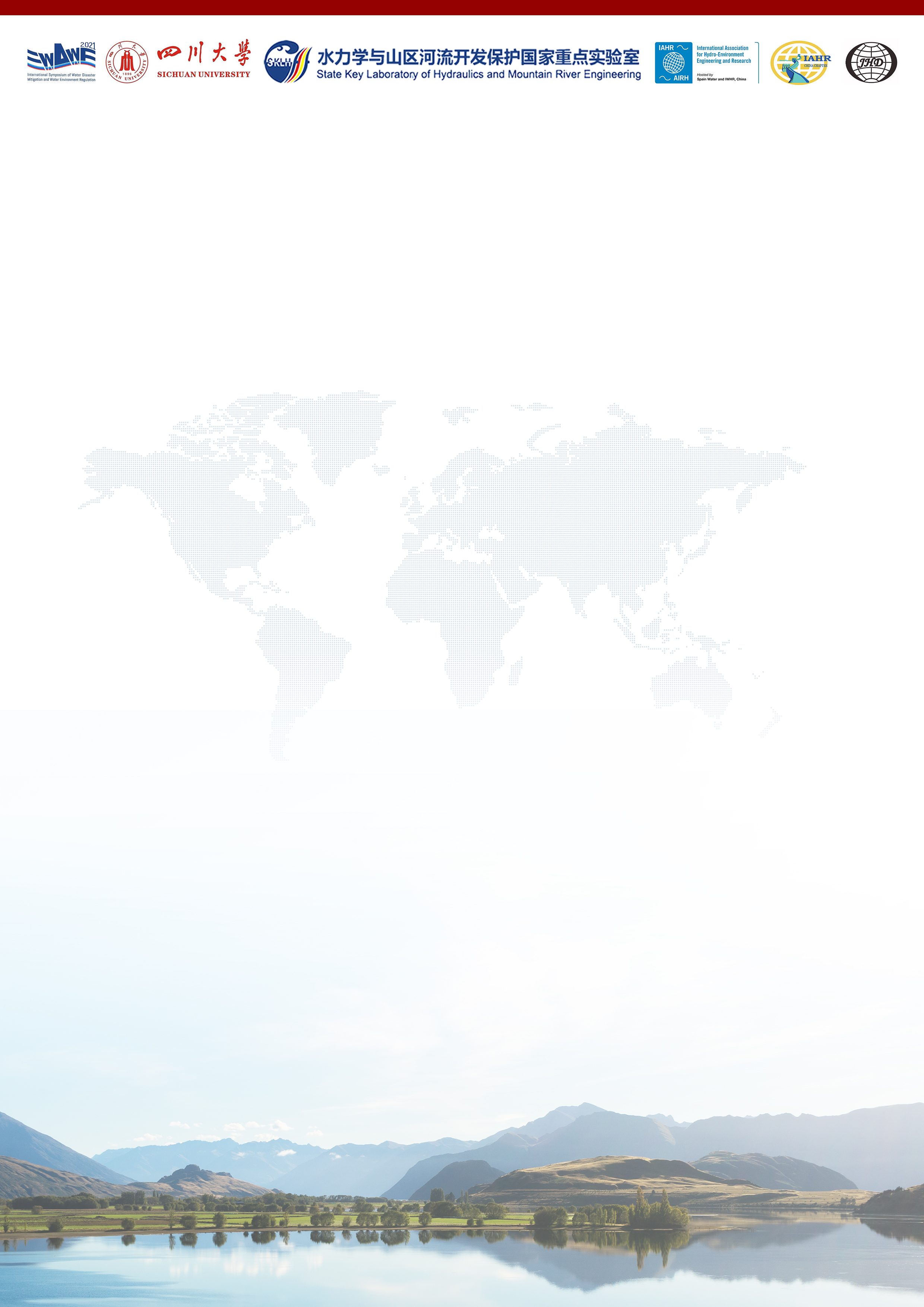 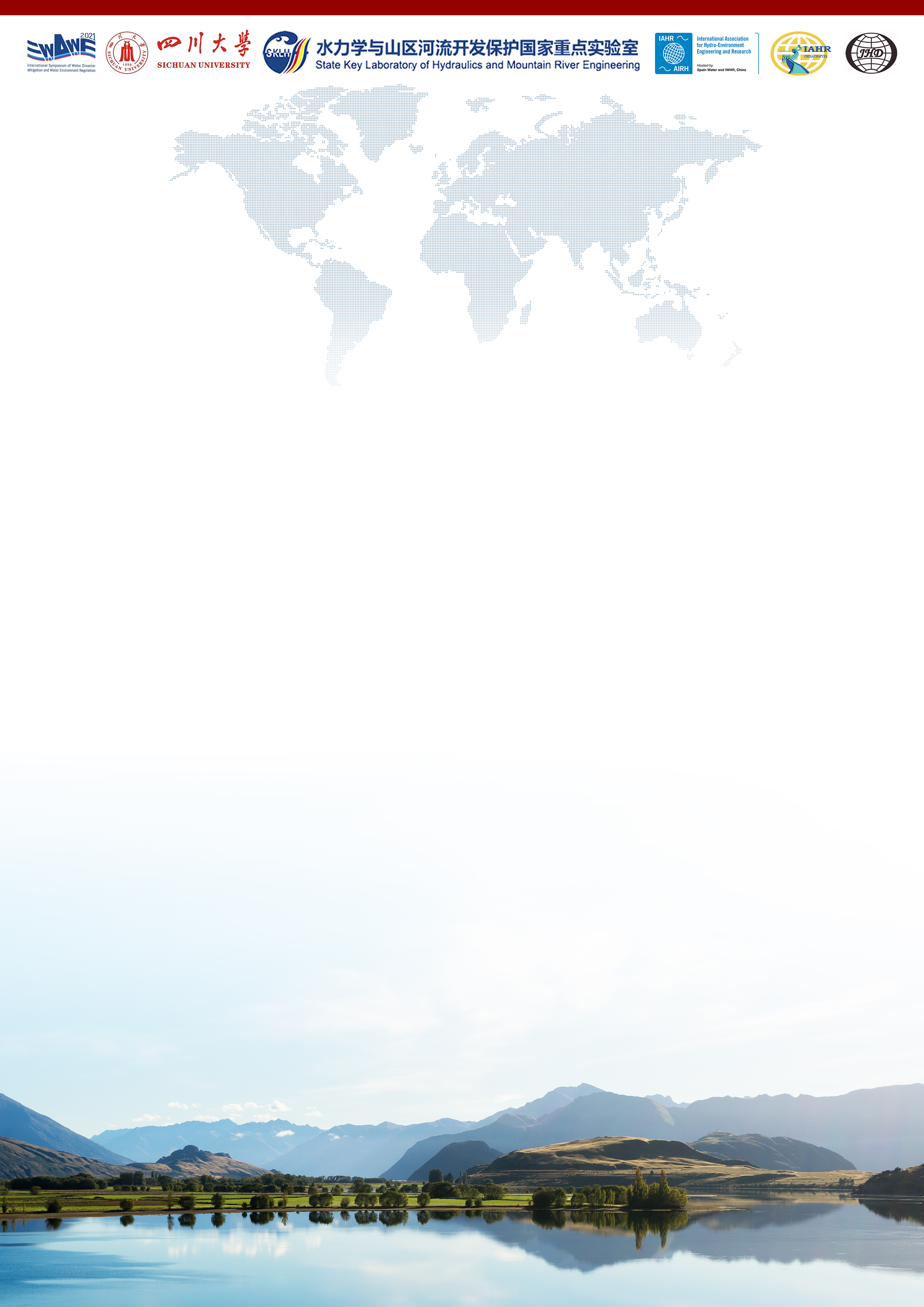 2nd International Symposium of Water Disaster Mitigation and Water Environment RegulationDear Colleagues, I am delighted to announce the 2nd International Symposium of Water Disaster Mitigation and Water Environment Regulation (WDWE2021), to be held at Sichuan University, Chengdu, from July 7th to 9th, 2021. The first symposium was successfully held by Sichuan University in 2019, to provide a platform for global academic exchanges on the scientific effort in disaster loss reduction and ecological restoration associated with the more frequent urban and rural flooding, other water disasters, and the challenging water environmental and ecological problems in the modern world. The 48 invited speeches delivered by world-leading experts from all over the world attracted over 100 young professionals, researchers and students during the two-day event.The 2021 Symposium will be organized by the State Key Laboratory of Hydraulics and Mountain River Engineering (SKLH, Sichuan University) as a hybrid conference combining both onsite and online participation. Registration will be open to academics, professionals and students across the world. Presenters will be asked to submit their abstracts, and full paper submissions are welcomed and will be published in the proceedings of the symposium after peer-review processes. Further details of the event, including the key dates for abstract submission and registration, are enclosed below. We look forward to getting together with friends, colleagues and peer researchers/professionals and hosting every delegate with another successful symposium.Wish you a Happy Chinese New Year,Weilin XU, Ph.D., ProfessorChair of WDWE2021Head of State Key Laboratory of Hydraulics and Mountain River EngineeringVice-President of Sichuan UniversityFebruary 5, 2021Symposium OverviewLocal Organizing Committee (LOC)Chair:					Weilin XUExecutive Chair:			Pengzhi LIN, Jianmin ZHANGSecretary General:			Hang WANG, Ningbo CUIMember:	Wenhua ZHUANG, Qing YANG, Maolin ZHOU, Haoyue ZHENG, Wangru WEI, Ruidi BAI, Chunlin SONG, Lu WANG, Lian TANG, Min CHEN
International Scientific Committee (ISC)James BALL				University of Technology SydneyHubert CHANSON		The University of QueenslandXiaoqing CHEN			Institute of Mountain Hazards and Environment, CASSung-Uk CHOI			Yonsei UniversityPeng CUI				Institute of Mountain Hazards and Environment, CASFeng DAI				Sichuan UniversityJianhui DENG			Sichuan UniversityXudong FU				Tsinghua UniversityPeter GOODWIN			University of Maryland Center for Environmental ScienceShaozhong KANG			China Agricultural UniversityJia LI					Sichuan UniversityChao LIU				Sichuan UniversityFulai LIU				University of CopenhagenPhilip Li-Fan LIU			The National University of SingaporeXingnian LIU				Sichuan UniversityArturo MARCANO		Central University of VenezuelaBruce MELVILLE			The University of AucklandIoan NISTOR				University of OttawaHajime NAKAGAWA		Kyoto UniversityJianbing PENG			Chang’an UniversityYongming SHEN			Dalian University of TechnologyHuiming TANG			China University of GeosciencesSilke WIEPRECHT		University of Stuttgart Lianhai WU				Rothamsted ResearchPute WU					Northwest A&F UniversityQiang XU				Chengdu University of TechnologyXingguo YANG			Sichuan UniversityMore members to be confirmedThemesWater Crisis and Disaster MitigationWater Pollution Prevention and ControlWater Ecological Conservation and RestorationFrontiers in Water Science and EngineeringInvited Speakers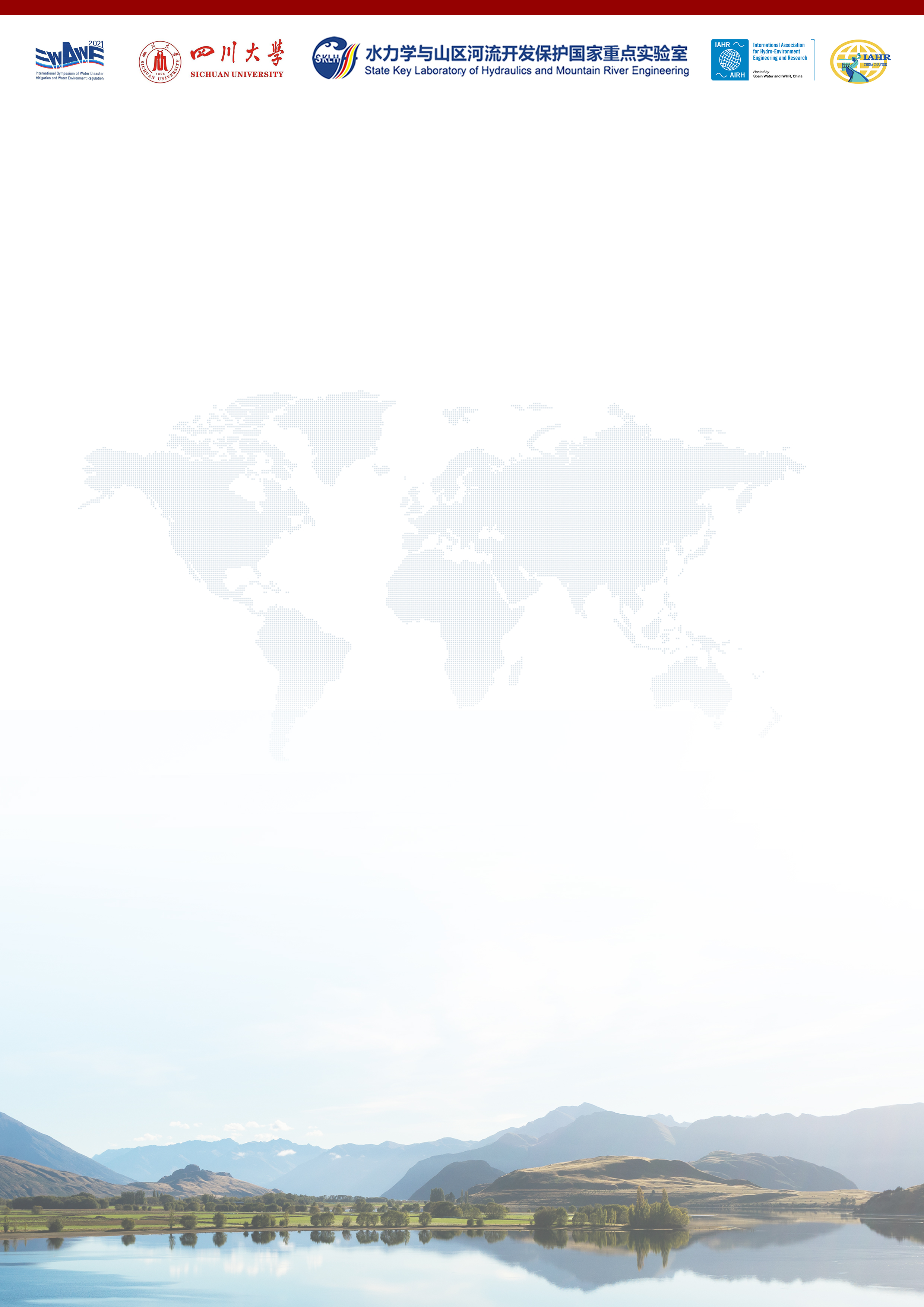 Peter GOODWIN			University of Maryland Center for Environmental SciencePhilip Li-Fan LIU			The National University of SingaporeHubert CHANSON		The University of QueenslandPeng CUI				Institute of Mountain Hazards and Environment, CASJun XIA					Wuhan UniversityHajime NAKAGAWA		Kyoto UniversityShaozhong KANG			China Agricultural UniversityQiuwen CHEN			Nanjing Hydraulic Research InstitutePute WU					Northwest A&F UniversityJames BALL				University of Technology SydneyLing LI					Westlake UniversityIoan NISTOR				University of OttawaQiang FU				Northeast Agricultural UniversitySung-Uk CHOI			Yonsei UniversityQiang XU				Chengdu University of TechnologyHitoshi TANAKA			Tohoku UniversityDefu LIU				Hubei University of TechnologyJinhai ZHENG			Hohai UniversityDominic REEVE			Swansea UniversityJunqiang XIA				Wuhan UniversityZongxue XU				Beijing Normal UniversityYakun GUO				University of BradfordQiuhua LIANG			Loughborough UniversityDenghua YAN			China Institute of Water Resources and Hydropower ResearchXinghui XIA				Beijing Normal UniversityEllis PENNING			DeltaresNobuhito MORI			DPRI, Kyoto UniversityDawen YANG			Tsinghua UniversityYueping YIN				China Geological Environmental Monitoring InstituteBaoshan CUI				Beijing Normal UniversityZaijin YOU				Dalian Maritime UniversityNaresh SINGHAL			The University of AucklandXiping YU				Tsinghua UniversityLianhai WU				Rothamsted ResearchYujun YI					Beijing Normal UniversityAsaad SHAMSELDIN		The University of AucklandXiaohong CHEN			Sun Yat-sen UniversityJunke GUO				University of Nebraska LincolnArturo MARCANO		Central University of VenezuelaMore invited speakers to be confirmedKey DatesAbstract submission deadline 					March 7, 2021Notification of abstract review outcome			March 14, 2021Optional full paper submission deadline 			April 18, 2021Notification of paper review outcome				April 25, 2021Receipt of final papers 						May 2, 2021Online registration deadline						June 30, 2021Onsite registration deadline 					July 7, 2021Conference									July 7 – 9, 2021Student SessionTechnical session arrangement is to be confirmed after the abstract submission. A half-day student session will be scheduled particularly for student presenters, to help young participants better enjoy the peer discussion and communications during and after the session. Senior academics will be invited to provide comments and advices during the session upon questions. Awards for best paper and best presentation will be announced at the end of the symposium.ProceedingsSubmission of abstracts is required for oral presentations. Submission of full papers are encouraged. All submitted papers will be peer reviewed for technical content led by the Scientific Committee. The accepted papers will be included in a Symposium Proceedings published by Sichuan University Press. Selected papers will be considered for publication in peer-reviewed journals.Host OrganizationThe State Key Laboratory of Hydraulics and Mountain River Engineering (Sichuan University) was founded in 1988 among the earliest established State Key Laboratories in China. The main task of the lab is to conduct scientific research, talent training and open platform construction in the field of mountain river development (especially high-dam large hydropower engineering) and protection (especially river health and water environment protection resulting from mountain river development). As a state key laboratory stationed in Southwest China with high density of world-class hydropower projects and serious mountain river issues, it plays an irreplaceable role in the research of mountain river hydraulics and high dam engineering. ContactSecretary Generals:Prof. Ningbo CUI		Email: cuiningbo@126.com 		Ph: +86-15008275024Prof. Hang WANG 	Email: wanghang39@scu.edu.cn		Ph: +86-13074309830Website: www.WDWE2021.net WeChat official account (in Chinese): 水灾害防治与水环境调控国际会议